Название урока:  «Зри в корень»Тема урока: Квадратный корень из числа.Тип урока: Урок формирования  нового понятия  «Квадратный корень»Цели в блоке  личностных результатов:1.Сапопознание2.Формирование целостного мировоззрения.Цели в блоке смыслообразования мета предметных результатов.1.Формирование коммуникативной компетентности.2.Формирование знаково-символических УУД.Цели в блоке предметных результатов:1.Введение понятия квадратного корня.2.Умение применять изученные понятия для решения задач практического характера.  Ход урока:1. Приветствие          (1 мин)                                                                                           Здравствуйте, ребята, присаживайтесь.   Сегодня речь пойдет о понятии, которому уже более полутора столетий. Эпиграфом к нашему уроку сегодня будут слова  Сенека « Свои способности человек может  узнать, только попытавшись применить их на деле»2. Создание учебной доминанты1.Найдите то понятие  о котором говорится в каждом высказывании:а) Вросшая в землю часть растения, черезкоторую оно всасывает питательные вещества из почвы;б)Внутренняя, находящая в теле часть зуба, волоса, ногтя;в) Основа, причина, начало чего-либо;г)Главная неизменная часть слова; д)Значение неизвестной, обращающей уравнение в верное числовое равенство.             3. Выявление субъектного опыта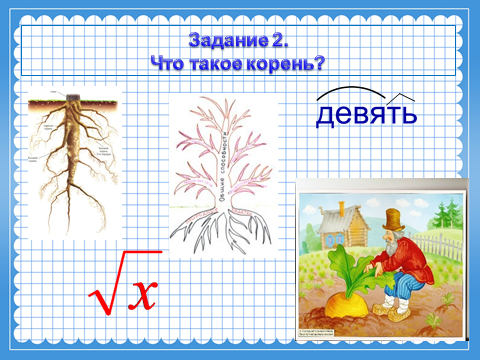 